Об утверждении Плана проведения плановых проверок физических лиц на 2020 год	В соответствии со статьей 72 Земельного кодекса Российской Федерации от 25.10.2001 г.№136-ФЗ, постановлением администрации Пластовского муниципального района от 05.07.2019г. № 664 «Об утверждении административного регламента по осуществлению муниципальной функции «Осуществление муниципального земельного контроля на территории Пластовского муниципального района» администрация Пластовского муниципального районаПОСТАНОВЛЯЕТ:1. Утвердить План проведения плановых проверок физических лиц по Пластовскому муниципальному району на 2020 год (прилагается) 	2. Разместить настоящее постановление на официальном сайте администрации Пластовского муниципального района в сети «Интернет».3.  Организацию выполнения настоящего постановления возложить на заместителя главы Пластовского муниципального района по управлению экономикой и муниципальным имуществом Федорцову С.А.Глава Пластовскогомуниципального района                                                               А.В. НеклюдовПриложение к постановлению Администрации Пластовского муниципального районаот 13.12.2019г. №1248                                                ПЛАНпроведения плановых проверок физических лицпо Пластовскому муниципальному районуна 2020 год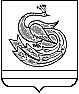 АДМИНИСТРАЦИЯ  ПЛАСТОВСКОГО МУНИЦИПАЛЬНОГО РАЙОНА                 ПОСТАНОВЛЕНИЕ«13» ______12____ 2019г.                                                 № 1248Наименование физического лица Ф.И.О.Адрес земельного участкаАдрес земельного участкаАдрес земельного участкаЦель проведения проверкидата начала проведения проверкиСрок проведения плановой проверкиНазначение проверкиНаименование органа государственного контроля (надзора), органа муниципального контроля, осуществляющего проверкуНаименование физического лица Ф.И.О.субъект Российской Федерациипоселениеулица, номер дома (местоположение земельного участка)Цель проведения проверкидата начала проведения проверкирабочих днейНазначение проверкиНаименование органа государственного контроля (надзора), органа муниципального контроля, осуществляющего проверку123456789101Теплов Валерий ВасильевичЧелябинская областьПластовский районг. Пласт,ул. Губина,д. 3Ст.72 земельного кодекса РФ от 25.10.2001г. №136-ФЗфевраль20Документарная и выезднаяУправление экономикой и муниципальным имуществом2Сулаймонов Отабек ОчилдиевичЧелябинская областьПластовский районг. Пласт,ул. Диановская,д. 20Ст.72 земельного кодекса РФ от 25.10.2001г. №136-ФЗфевраль20Документарная и выезднаяУправление экономикой и муниципальным имуществом3Хабибуллина Ксения Вячеславовна1/2, Сахабова Юлия  Вячеславовна 1/2Челябинская областьПластовский районг. Пласт, ул. Работницы, д.32 Ст.72 земельного кодекса РФ от 25.10.2001г. №136-ФЗфевраль20Документарная и выезднаяУправление экономикой и муниципальным имуществом4Лягаев Михаил  АлександровичЧелябинская областьПластовский районг. Пласт, ул. Тумбасова, д. 9Ст.72 земельного кодекса РФ от 25.10.2001г. №136-ФЗмарт20Документарная и выезднаяУправление экономикой и муниципальным имуществом5Вахтина Татьяна АлександровнаЧелябинская областьПластовский районг. Пласт, ул. Тумбасова, д. 1Ст.72 земельного кодекса РФ от 25.10.2001г. №136-ФЗмарт20Документарная и выезднаяУправление экономикой и муниципальным имуществом6Уряшева Ирина МихайловнаЧелябинская областьПластовский районг. Пласт,ул. Степана Разина,д.5Ст.72 земельного кодекса РФ от 25.10.2001г. №136-ФЗмарт20Документарная и выезднаяУправление экономикой и муниципальным имуществом7Хаметова Рая Раифовна ½, Агалямов Наиль Раифович  ½Челябинская областьПластовский районг. Пласт,ул. Степана Разина,д.7Ст.72 земельного кодекса РФ от 25.10.2001г. №136-ФЗмарт20Документарная и выезднаяУправление экономикой и муниципальным имуществом8Ульданова Альфира РафиковнаЧелябинская областьПластовский районг. Пласт,ул. Степана Разина,д.9Ст.72 земельного кодекса РФ от 25.10.2001г. №136-ФЗмарт20Документарная и выезднаяУправление экономикой и муниципальным имуществом9Осминин Александр ДмитриевичЧелябинская областьПластовский районг. Пласт,ул. Фермеров,д.5Ст.72 земельного кодекса РФ от 25.10.2001г. №136-ФЗапрель20Документарная и выезднаяУправление экономикой и муниципальным имуществом10Курмангалеева Зильфия АбраровнаЧелябинская областьПластовский районг. Пласт, ул. Толбухина, д.20Ст.72 земельного кодекса РФ от 25.10.2001г. №136-ФЗапрель20Документарная и выезднаяУправление экономикой и муниципальным имуществом11Ческидов Олег ВасильевичЧелябинская областьПластовский районг. Пласт,ул. Березовая,д. 21 кв.1Ст.72 земельного кодекса РФ от 25.10.2001г. №136апрель20Документарная и выезднаяУправление экономикой и муниципальным имуществом12Фоминых  Сергей ЮрьевичЧелябинская областьПластовский районг. Пласт,ул. Березовая,д. 21 кв.2Ст.72 земельного кодекса РФ от 25.10.2001г. №136апрель20Документарная и выезднаяУправление экономикой и муниципальным имуществом13Ершова  Ирина СергеевнаЧелябинская областьПластовский районг. Пласт, ул. Увельская, д.58Ст.72 земельного кодекса РФ от 25.10.2001г. №136-ФЗмай20Документарная и выезднаяУправление экономикой и муниципальным имуществом14Авдонина Светлана СергеевнаЧелябинская областьПластовский районг. Пласт,ул. Зои Космодемьянской,д. 56Ст.72 земельного кодекса РФ от 25.10.2001г. №136-ФЗмай20Документарная и выезднаяУправление экономикой и муниципальным имуществом15Калашникова Вера ВикторовнаЧелябинская областьПластовский районг. Пласт,ул. Зои Космодемьянской,д.15аСт.72 земельного кодекса РФ от 25.10.2001г. №136-ФЗмай20Документарная и выезднаяУправление экономикой и муниципальным имуществом16Пустовалова Екатерина СергеевнаЧелябинская областьПластовский районг. Пласт,ул. Чернышевского,д. 55Ст.72 земельного кодекса РФ от 25.10.2001г. №136-ФЗмай20Документарная и выезднаяУправление экономикой и муниципальным имуществом17Алчанов Сергей СергеевичЧелябинская областьПластовский районг. Пласт,ул. Ленина, д. 92аСт.72 земельного кодекса РФ от 25.10.2001г. №136-ФЗмай20Документарная и выезднаяУправление экономикой и муниципальным имуществом18Маскутов Накип  ГадзеевичЧелябинская областьПластовский районг. Пласт,ул. Чернышевского,д. 46Ст.72 земельного кодекса РФ от 25.10.2001г. №136-ФЗиюнь20Документарная и выезднаяУправление экономикой и муниципальным имуществом19Васильева Татьяна АлександровнаЧелябинская областьПластовский районг. Пласт,ул. Чернышевского,д. 33Ст.72 земельного кодекса РФ от 25.10.2001г. №136-ФЗиюнь20Документарная и выезднаяУправление экономикой и муниципальным имуществом20Алехин Александр ГавриловичЧелябинская областьПластовский районг. Пласт, ул.Чернышевского,д. 88Ст.72 земельного кодекса РФ от 25.10.2001г. №136-ФЗиюнь20Документарная и выезднаяУправление экономикой и муниципальным имуществом21Ахмадулин Михаил РадиковичЧелябинская областьПластовский районг. Пласт, ул.Чернышевского,д. 90Ст.72 земельного кодекса РФ от 25.10.2001г. №136-ФЗиюнь20Документарная и выезднаяУправление экономикой и муниципальным имуществом22Серегина Вера ВладимировнаЧелябинская областьПластовский районг. Пласт, ул.Чернышевского,д. 61Ст.72 земельного кодекса РФ от 25.10.2001г. №136-ФЗиюль20Документарная и выезднаяУправление экономикой и муниципальным имуществом23Нуртдинов Рамзи ФанисовичЧелябинская областьПластовский районг. Пласт, ул.Чернышевского,д. 63Ст.72 земельного кодекса РФ от 25.10.2001г. №136-ФЗиюль20Документарная и выезднаяУправление экономикой и муниципальным имуществом24Нейгум Иван ИогановичЧелябинская областьПластовский районг. Пласт,ул. Цвиллинга,д.5Ст.72 земельного кодекса РФ от 25.10.2001г. №136-ФЗавгуст20Документарная и выезднаяУправление экономикой и муниципальным имуществом25Арзамасцев Алексей МихайловичЧелябинская областьПластовский районг. Пласт,ул. Приозерная,д. 7аСт.72 земельного кодекса РФ от 25.10.2001г. №136-ФЗавгуст20Документарная и выезднаяУправление экономикой и муниципальным имуществом26МисюковаМарина ВладиславовнаЧелябинская областьПластовский районВ 5000м от ориентира на северо-запад от с. Верхняя Кабанка,ул. Заречная,д.2Ст.72 земельного кодекса РФ от 25.10.2001г. №136-ФЗавгуст20Документарная и выезднаяУправление экономикой и муниципальным имуществом27Нечаева Валентина ГавриловнаЧелябинская областьПластовский районВ 3300м от ориентира на северо-запад от с. Верхняя Кабанка,ул. Заречная,д.2Ст.72 земельного кодекса РФ от 25.10.2001г. №136-ФЗавгуст20Документарная и выезднаяУправление экономикой и муниципальным имуществом28Афонин  Антон ВикторовичЧелябинская областьПластовский районг. Пласт,ул. Садовая, д.42Ст.72 земельного кодекса РФ от 25.10.2001г. №136-ФЗсентябрь20Документарная и выезднаяУправление экономикой и муниципальным имуществом29Шестаков Николай НиколаевичЧелябинская областьПластовский районг. Пласт,ул. Садовая, д.38Ст.72 земельного кодекса РФ от 25.10.2001г. №136-ФЗсентябрь20Документарная и выезднаяУправление экономикой и муниципальным имуществом30Гаева Валентина ИвановнаЧелябинская областьПластовский районг. Пласт,ул. Ахмадеева,д.2Ст.72 земельного кодекса РФ от 25.10.2001г. №136-ФЗсентябрь20Документарная и выезднаяУправление экономикой и муниципальным имуществом31Горбунова  Наталья ПетровнаЧелябинская областьПластовский районг. Пласт,пер. Троицкий, д. 5Ст.72 земельного кодекса РФ от 25.10.2001г. №136-ФЗсентябрь20Документарная и выезднаяУправление экономикой и муниципальным имуществом32Евсеев Александр ВладимировичЧелябинская областьПластовский районг. Пласт,ул. Вагина,д.23Ст.72 земельного кодекса РФ от 25.10.2001г. №136-ФЗсентябрь20Документарная и выезднаяУправление экономикой и муниципальным имуществом33Свечникова Нурия ТагировнаЧелябинская областьПластовский районг. Пласт,ул. Победы,д.5Ст.72 земельного кодекса РФ от 25.10.2001г. №136-ФЗсентябрь20Документарная и выезднаяУправление экономикой и муниципальным имуществом34Чулков Михаил МаркеловичЧелябинская областьПластовский районг. Пласт,пер. Тупиковый,д.16 кв.2Ст.72 земельного кодекса РФ от 25.10.2001г. №136-ФЗоктябрь20Документарная и выезднаяУправление экономикой и муниципальным имуществом35Банникова Татьяна АлександровнаЧелябинская областьПластовский районг. Пласт,ул. Кирова,д. 93 кв.1Ст.72 земельного кодекса РФ от 25.10.2001г. №136-ФЗоктябрь20Документарная и выезднаяУправление экономикой и муниципальным имуществом36Зверев Сергей ЕвгеньевичЧелябинская областьПластовский районс. Верхняя Кабанка,ул. Центральная,д.4 кв.2Ст.72 земельного кодекса РФ от 25.10.2001г. №136-ФЗоктябрь20Документарная и выезднаяУправление экономикой и муниципальным имуществом37Дунякин Сергей Викторович ½, Дунякина Любовь Ивановна 1/2Челябинская областьПластовский районс. Верхняя Кабанка,ул. Центральная,.д.16 кв.2Ст.72 земельного кодекса РФ от 25.10.2001г. №136-ФЗоктябрь20Документарная и выезднаяУправление экономикой и муниципальным имуществом38Танаева Татьяна АнатольевнаЧелябинская областьПластовский районг. Пласт,ул. Свободы, д. 10Ст.72 земельного кодекса РФ от 25.10.2001г. №136-ФЗноябрь20Документарная и выезднаяУправление экономикой и муниципальным имуществом39Литвинова Елена ВикторовнаЧелябинская областьПластовский районг. Пласт,ул. Коммунальная,д.20Ст.72 земельного кодекса РФ от 25.10.2001г. №136-ФЗноябрь20Документарная и выезднаяУправление экономикой и муниципальным имуществом40Голубцов Игорь  АлексеевичЧелябинская областьПластовский районг. Пласт,ул. Коммунальная,д.25Ст.72 земельного кодекса РФ от 25.10.2001г. №136-ФЗноябрь20Документарная и выезднаяУправление экономикой и муниципальным имуществом